


Урок 04.02.2022.
Рисунок. 1В(жив.).


Тема: Рисование простого натюрморта. Зарисовка овощей и фруктов . Цель: Выполнение простого натюрморта из 2 овощей или фруктов. 
Задачи :Развивать глазомер, учить воспринимать пропорции предметов, способность видеть предметы цельно;
развивать мышление на основе упражнений, направленных на выполнение операций анализа, синтеза, сравнения, обобщения предметов, изображённых в натюрморте;  Этапы : 

1. Начало работы .Прежде чем начать рисовать , нужно поставить свой натюрморт . Это может быть яблочко и яйцо как у меня , а может быть другой фрукт или овощь . Важно то что сам предмет должен стоять на светлом фоне и на светлой поверхности , можно даже положить на белую бумагу . После того как поставили свой фрукт или овощь , нужно показать мне , что бы я видела что у кого стоит . Важно так же выставить эллектрическое освещение лампы .

2.Компановка в листе . На этом этапе выжно отметить крайние точки натюрморта , важно что бы предмета было два . Помните что когда ведётся компановка то предметы не долж ны сильно в право или сильно в лево смещаны , не вверх не в низ , следите за тем что бы предметы гормонично размещались на листе . 

3.Начало построение и прорисовки формы . Внимательно посмотрите на то какой предмет лежит ближе всех к вам ? после этого прорисовывайте предмет , начиная с общей формы . Если это яблоко , то в основе формы лежут шар. Если это яйцо тоже , но если пригледется то мы увидим что яйцо более вытянуто , а яблоко сверху имеет ямку . Отмечайте падающюю тень от каждого предмета .



4. Начало тонального разбора . Какой предмет самый темный, какой светлый. Предлагаю воспользоватся тонировкой. Слегка проштрихуйте и тот и другой предмет, блик почистите стеркой, тот предмет что по темнее проштрихуйте ещё раз. Теперь, когда это сделанно, приступаем к разбору предметов на полутень и тень. Лучше слегка наметить для себя, где у вас идет полутень и оставляя свет её проштриховать. После этого самые темные места в предметах заштриховываются и получается тень. Снизу остался рефлекс, его чуть приглушаем карандашом. Важно помнить что между светом, полутенью, тенью и рефлексом плавные переходы.Работа выполняется строго по поставленному лично натюрморту . 

5. Завершение работы. Детали и нюансы прорабатываются и каждый этап обсуждается со мной. На этом этапе работа подходит к завершению, доштриховываем и списываем края в теневых частях. На свету фон слегка проштриховываем. 

Поэтапное выполнение яблока и яйца:


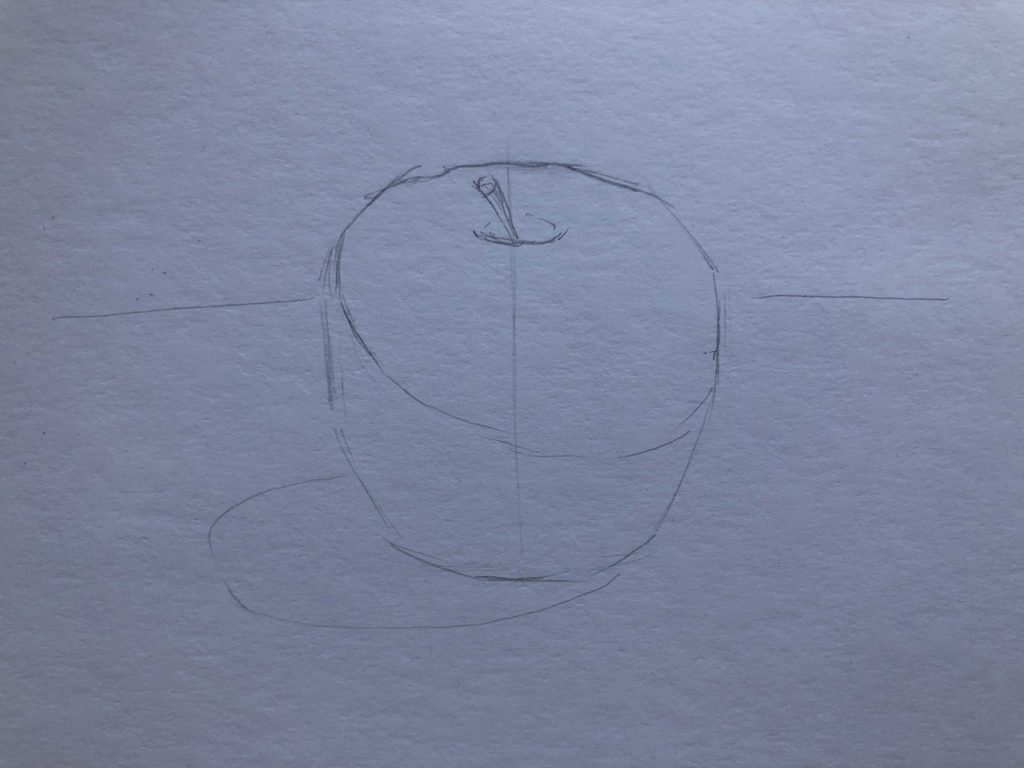 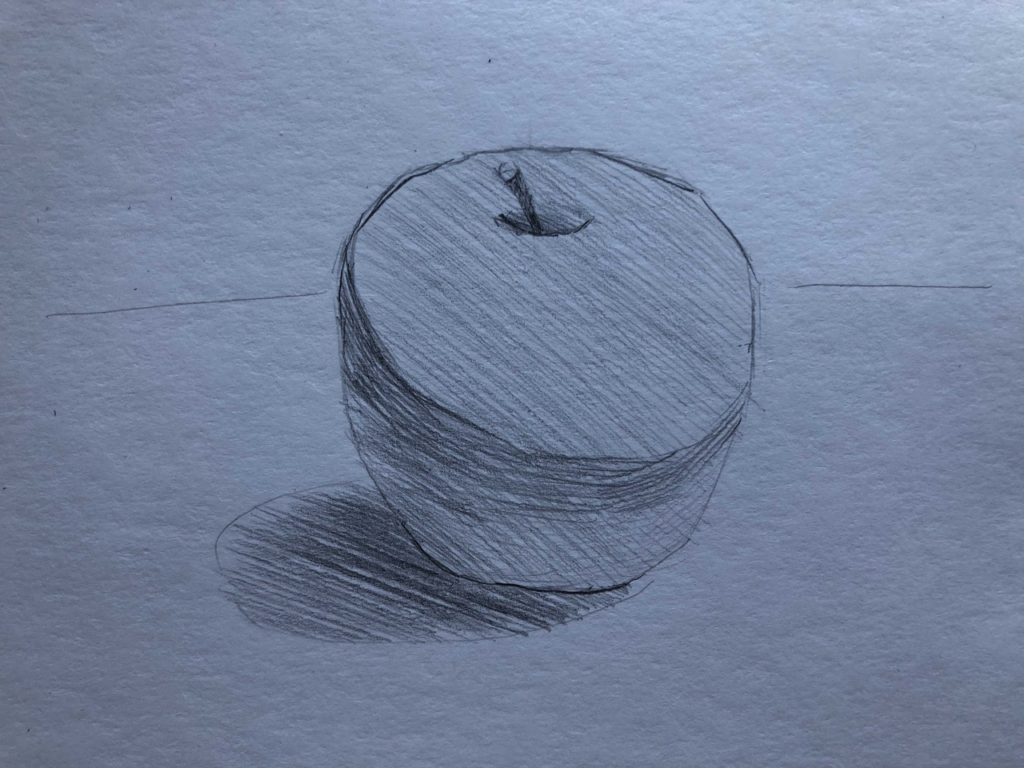 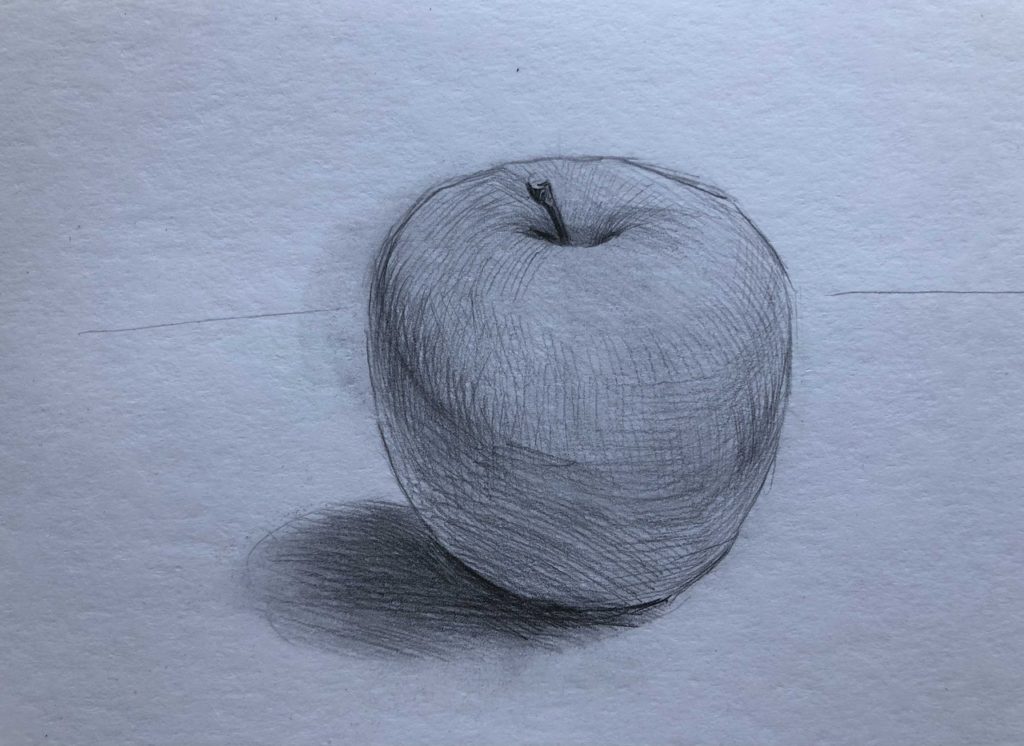 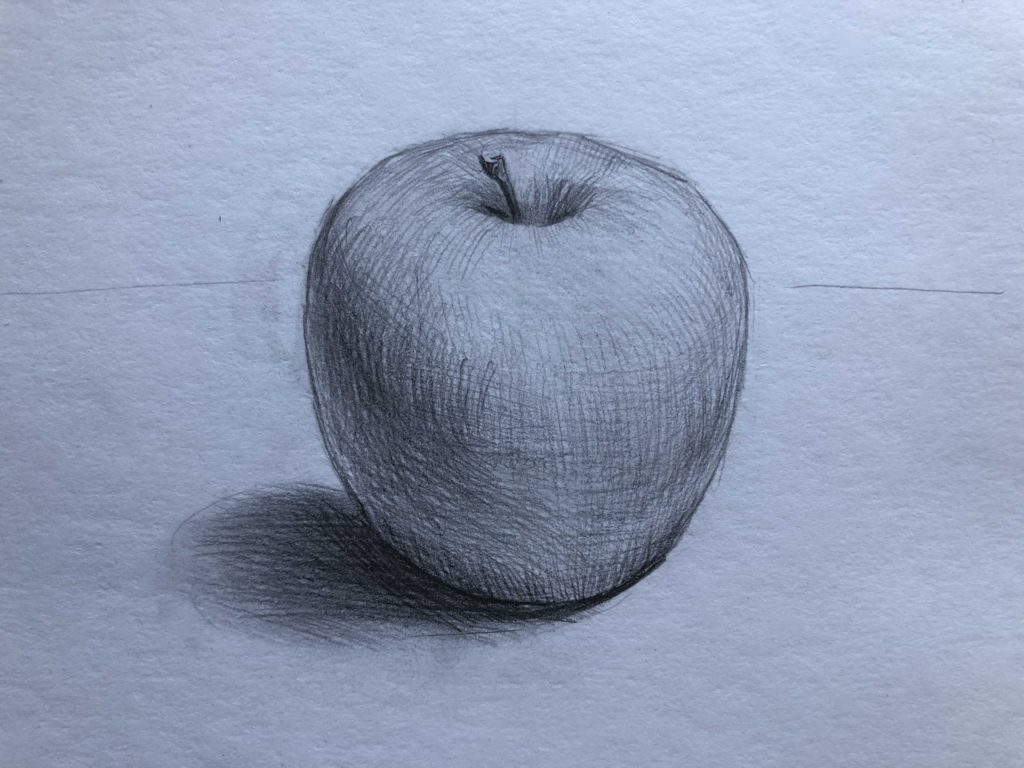 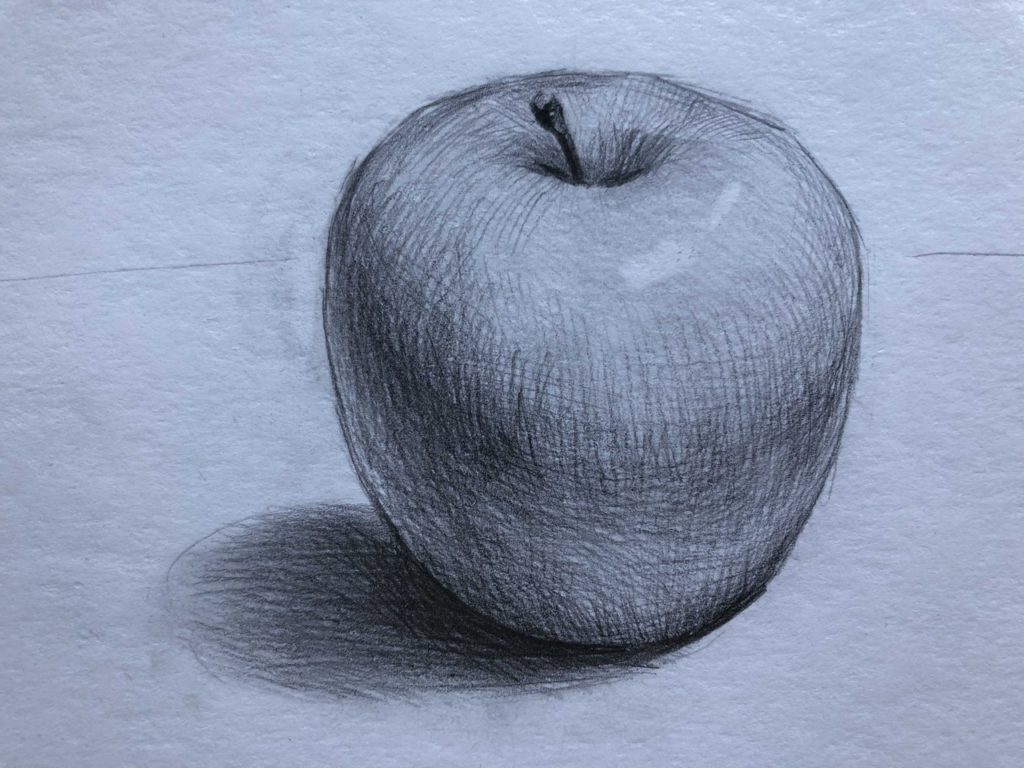 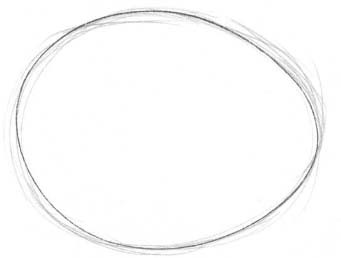 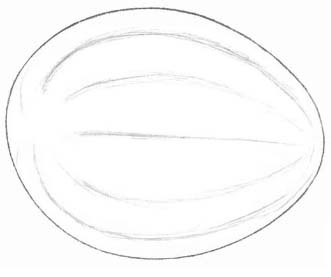 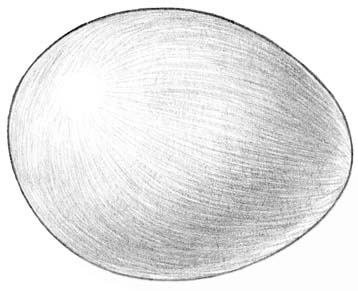 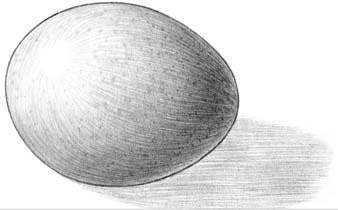 